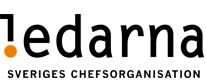 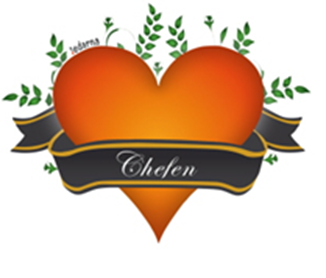 Medlemsinfo 17w27Lönerevision 2017De lokala parterna har haft ett flertal möten under våren och nu har vi klart grunden i avtalet. Se förtegets information:Sverige: Lönerevisionsarbetet för tjänstemän inleds efter semestern Årets löneförhandlingar på koncernnivå är nu avslutade. Ett nytt tvåårigt avtal är överenskommet. Lönerevisionsarbetet för tjänstemän kommer att starta efter semestern.2016 års löneavtal sträckte sig fram till den 31 mars i år. Ett nytt treårigt nationellt avtal har slutits för perioden 1 april 2017 till och med 31 mars 2020.Företaget och tjänstemannafacken är överens om att sammanföra 2017 och 2018 till en lönerevision.Den nya lönen kommer att gälla från 1 januari 2018. Eftersom den nya lönen för tjänstemän inte kommer att gälla förrän den 1 januari 2018 kommer ett engångsbelopp att betalas ut med lönen i december 2017.I den kommande lönerevisionen för tjänstemän är det tillgängliga löneutrymmet 4,8 procent för samtliga orter. För Göteborg är utrymmet fördelat på 4,0 procent till chefernas lönesättning och 0,8 procent för särskilda satsningar och lokala prioriteringar. I Skövde och Olofström kan en något annorlunda fördelning ske. - Detta löneutrymme är dock inte en garanterad löneökning för varje enskild medarbetare. Lönesättningen ska grunda sig på medarbetarens prestation och individuella löneläge, säger Christer Kylén, förhandlingsansvarig i Sverige. Lönerevisionsarbetet kommer att inledas i slutet av augusti. Lokal HR kommer att ge information till lönesättande chefer med start i slutet av augusti. De individuella lönesamtalen kommer att inledas därefter. Så fort Ledarna har avtalen helt klara lokalt så kommer det ut en information runt lönerevisionen från oss. Vi räknar med att kunna gå ut med allt runt avtalet och förhandlingen i mitten av augusti. Nytt restidsersättnings avtal från 1 maj 2017 Ni som inte har uppmärksammat att vi har en ny uppgörelse runt restidsersättnings avtal och som i grunden bygger på att vi fackliga tjänstemannaförbund helst vill se att Volvo Cars medarbetare reser så mycket som möjligt på sin arbetstid. Men har man inte denna möjlighet när man bokar sin resa så vill vi att medarbetaren får en skälig ersättning i att resa på sin fritid till de uppdrag som förtaget har i första hand utanför Europa, nu när vi blir mer och mer globala som företag.  Det nya avtalet runt tjänsteresor i korta ord. Tjänsteresor ska i möjligaste mån samordnas. Rutt och färdsätt ska bedömas både från företagets synvinkel kopplat till kostnad och tid men även belastning på individen ska beaktas, se rubrik viloregler nedan. Om bil är ansedd som det mest lämpliga sättet att resa och om någon i sällskapet har förmånsbil, A-, B - C- E - eller R-bil, bör den i första hand användas.Nytt från och med 1 maj 2017Ersättning för övertids- och restidsberättigadeFör övertids- och restidsberättigade ersätts restiden utomlands enligt samma regler som i Sverige. Vid beräkning av restid, beaktas endast tid utanför medarbetarens ordinarie arbetstid. Restidsersättning betalas endast ut om minst en timmes restid faller utanför ordinarie arbetstid. Restidsersättning betalas ut för resor till och från respektive land och även inom landet i de fall resa sker mellan olika arbetsplatser utomlands. Restidsersättning betalas ut oavsett färdsätt. Nytt från och med 1 maj 2017Ersättning för EJ övertids- och restidsberättigade För resor utanför Europa betalas ett schablonbelopp som anges nedan, för resa till den första destinationen samt resan tillbaka hem från slutdestinationen. Endast ett schablonbelopp betalas ut, det högre tillägget då någon del av resan infaller inom spannet som beskrivs nedan.Fredag (eller dag före helgdag) kl. 20:00 – söndag (eller helgdag) kl. 24:00	1800 SEKÖvrig tid		             900 SEKÖvrig restid ersätts inte för ej övertids- och restidsberättigade.Volvo Cars informationHåkan Samuelsson har förlängt sitt avtal med Volvo Cars som CEO tills den 1 januari 2020. Många såg Håkan Samuelsson som en kortsiktig lösning när Stefan Jacoby lämnade Volvo Cars. Idag ser vi en mycket engagerad CEO som lägger både kortsiktiga och långsiktiga mål för Volvo Cars och har samtidigt fört Volvo Cars till historiska framgångar. Vi hoppas att det fortsätter hålla i sig.   Ordförande har ordetLedarna har fått möjligheten att utöka sitt fackliga engagemang på Volvo Cars i Göteborg. Detta innebär att vi nu har glädjen att meddela att vår styrelse ledamot Leonel Diniz börjar arbeta 100% fackligt för Ledarna fr.o.m. 1 september i år. Leo som med sina många år i företaget och på VCT, kommer i första hand att fokusera på chefer och ledare i och runt produktionen. Detta kommer att hjälpa oss och våra medlemmar utifrån alla nya krav och utmaningar som ligger på våra chefer och ledare. Jag hälsar Leonel Diniz varmt välkommen i gänget. Under Koncernledarnas årsmöte i april så blev jag invald som Koncern Ordförande för Ledarna på Volvo Cars. Det känns mycket utmanade och spännande att få detta förtroende uppdrag. Fortsätt att boka in mig på era avsnitt för att diskutera de frågor som ni ser berör era medlemmar idag. Kontakta gärna er Ledarna kontakt på ert avsnitt så hjälper de er med att planera in möten med mig. Ju oftare jag träffa er ute på era avdelningar ju mer kan jag förstå och hjälpa till i de frågor som berör er vardag. Så ring eller maila mig vid alla typer av frågor, exempelvis vid situationer och chefsfrågor som man kanske inte vill ta i sin egen organisation. Jag vill nu önska er alla en trevlig och härlig ledighet/semester. Ta nu vara på er lediga tid att släppa tankarna runt jobbet så mycket ni bara kan. För som alltid så vet vi att nya och spännande utmaningar ligger framför oss när vi är tillbaka efter ledigheten. Peter Storm,Ordförande för Ledarna i GBG på Volvo Cars0708-20 90 36peter.storm@volvocars.com  